Lous Camis de Clermont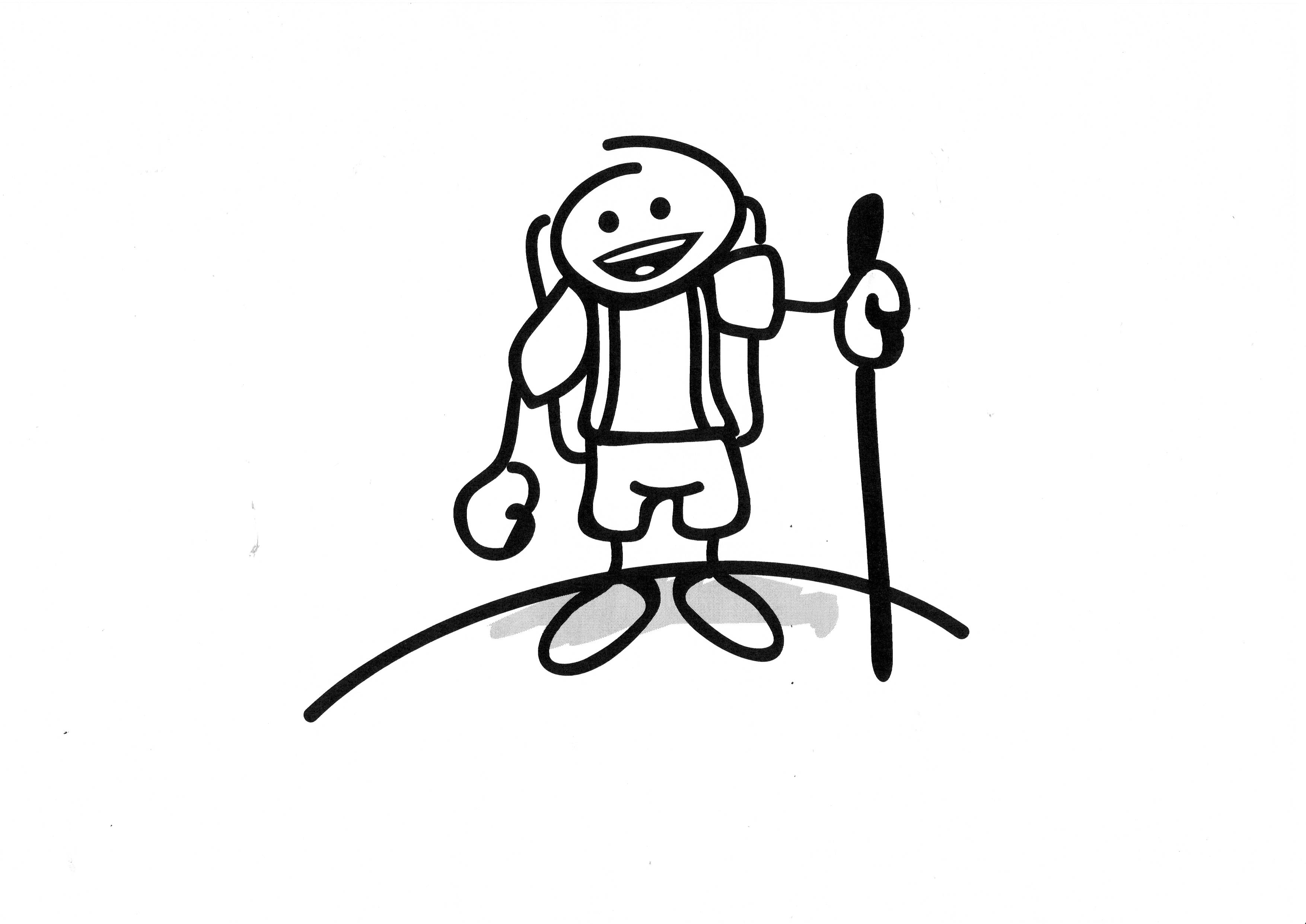 Programme des marches du 5 avril au 30 mai 2010Le dimanche 25 avril se déroulera pour la 3eme fois les 47 km du 47. Plusieurs distances sont proposées, Gilles y participera, prendre contact auprès de lui. Pour les autres, voir le programmeLes sorties* à Aubiac, Perville et St-Urcisse sont organisées par des associations extérieures, prévoir les frais d’inscription et se signaler auprès de Gilles si l’on est intéressé.La sortie ** à Pujol se fait sur la journée, prévoir le pique-nique.DateDépartLieuDistanceNiveauDuréeLundi 5 avril8h45, CoupetBoudou, Ste-Rose10kmF2H30Dimanche 11 avril8h45, ClermontPont-Ducasse9kmF2H30Dimanche 18 avril8h00, ClermontAubiac*possibilité de raccourcir15km3h30Dimanche 25 avril9h00, ClermontAuvillar, circuit du Poutois5k500F1h30Samedi 1er mai8h30, ClermontPerville*FDimanche 2 mai9h00, ClermontGoudourville9kmM2h00Dimanche 9 mai8h45, ClermontAgen, côteaux de l’Ermitage8kmF2h30DateDépartLieuDistanceNiveauDuréeDimanche 16 mai8h30, ClermontSt-Urcisse*Dimanche 24 mai8h30, ClermontPujol**12kmD3h15Dimanche 30 mai8h30, ClermontFoulayronnes8km500M2h20